AGENDA Formations Repère 2ième semestre 2021
Infos et inscriptions : www.formationsrepere.be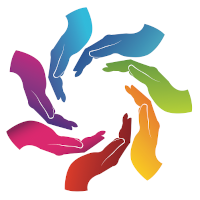 (*) Formation reconnue pour les directeurs de maison de repos Bruxelles, Wallonie et pour les cadres de santé par le SPF santé pour le financement E2.
Les formations Repère permettent aux gestionnaires d’établissements d’offrir une formation continue à leur personnel afin de satisfaire aux exigences :Septembre 2021Septembre 202107/09Troubles de la déglutition : Aides et adaptations pour des prises alimentaires sécurisées09/09Pas à pas pour éviter les chutes chez les aînés16/09Les familles dites « difficiles » .Interagir pour gérer les conflits et l’agressivité 20 et 21//09Favoriser la bientraitance des personnes en situation de handicap 22/09L’Hygiène de la cuisine à l’assiette au quotidien 23/09Sensibilisation à une politique de non contention en institution(*)28/09Éveil sensoriel par le toucher relationnel:Techniques de massages minutes Octobre 2021Octobre 202108/10Troubles du langage  chez la personne cérébrolésée : boîte à outils pour une communication facilitée12/10A Liège  : Éveil sensoriel par le toucher relationnel:Techniques de massages minutes 04 - 11 et 18/10 Détecter les risques de maltraitance et favoriser la bientraitance envers les personnes en situation de handicap Novembre 2021Novembre 202109/11Éveil sensoriel par le toucher relationnel:Techniques de massages minutes 15/11A Tournai :Éveil sensoriel par le toucher relationnel:Techniques de massages minutes16 -23 et 30/11Détecter les risques de maltraitance et favoriser la bientraitance envers les personnes en situation de handicap 18/11L’Hygiène de la cuisine à l’assiette au quotidien 19/11Troubles du comportements et politique de non contention en institution(*)25/11Résidents et soignants et la gestion de deuils multiples 29/11Troubles de la déglutition : Aides et adaptations pour des prises alimentaires sécuriséesDécembre 2020Décembre 202002/12Inspections globales : comment s’y préparer ? (*) NEW 07/12Éveil sensoriel par le toucher relationnel:Techniques de massages minutes  09/12  Troubles du langage chez la personne cérébrolésée : boîte à outils pour une communication facilitée14/12 Introduction aux profils de personnalités MBTI :Travailler en équipes et développer les compétences de mon personnel (*) NEW 16/12Éveil sensoriel par le toucher relationnel:Techniques de massages minutes 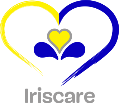 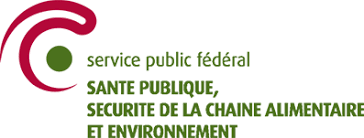 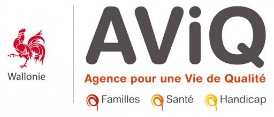 